FORMULARIO No. 02DOCUMENTO DE FORMULACIÓN DE PROYECTOPARA APLICAR AL FINANCIAMIENTO NO REEMBOLSABLE DE LA XIII- CONVOCATORIA A FONDOS CONCURSABLES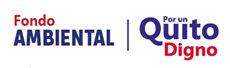 2. INFORMACIÓN GENERAL DEL PROYECTO2.1. Título del Proyecto Propuesto (máximo 3 líneas)Deberá estar compuesto por tres elementos: 1. El proceso o acción por realizarse, es decir debe responder a la pregunta, ¿qué se va a hacer? Por ejemplo, Adecuación, Ampliación, Dotación, Habilitación, Instalación, Mejoramiento, Recuperación, Restauración, Saneamiento, etc. 2. El objeto de la acción debe responder a la pregunta ¿sobre qué? Por ejemplo, del Subsistema de áreas naturales metropolitanas protegidas, del Suelo No Urbanizable, de Industrias sujetas a la presentación de Auditorías Ambientales, etc. 3. La localización o lugar preciso del proyecto, responder la pregunta ¿Dónde?2.2. Nombre del proponente:2.3. Seleccione la categoría en la que se enmarca la propuesta      	2.4 Seleccione la línea de proyecto en la que se enmarca la propuesta 2.4. Presupuesto 2.5. Cobertura y Localización:    Especifique el nombre de la administración zonal, junta parroquial, comunidad o barrio elegido.Nota: Se puede insertar un mapa en caso de ser necesario.2.6. Plazo de ejecución del proyecto: (XX) meses       Inicio (mm/aaaa)- Fin (mm/aaaa).Indique el número de meses que durará el proyecto. Se considerará como fecha máxima de inicio el mes de diciembre de 2022.3. BENEFICIARIOSCaracterización de la población objetivo (beneficiarios directos)Describir las características relevantes relacionadas con la naturaleza específica del proyecto, y los criterios de selección de los beneficiarios.  (máx. 300 palabras)4. ANÁLISIS DE INVOLUCRADOS Identificar los individuos, grupos o instituciones que están directa o indirectamente involucrados en el problema que se pretende intervenir con el proyecto y que son relevantes para la consecución de los objetivos planteados, identificando sus intereses o los potenciales conflictos (máx. 300 palabras).   5. RESUMEN EJECUTIVO DEL PROYECTOMáx. 300 palabras. 6. DIAGNÓSTICO SITUACIONAL Y ANÁLISIS DE PROBLEMA Proveer información relevante del problema principal que se pretende intervenir con el proyecto, examinando causas y efectos y cómo este afecta a los involucrados. Indicar datos de línea de base como sustento (máx. 500 palabras). 7. ÁRBOL DE PROBLEMAS El árbol de problemas deberá terminar en su parte superior con un único problema (el problema focal) causado por una serie de problemas de menor orden que se presentan como “ramas” por debajo del problema focal como causa inmediata, causa subyacente y causa estructural.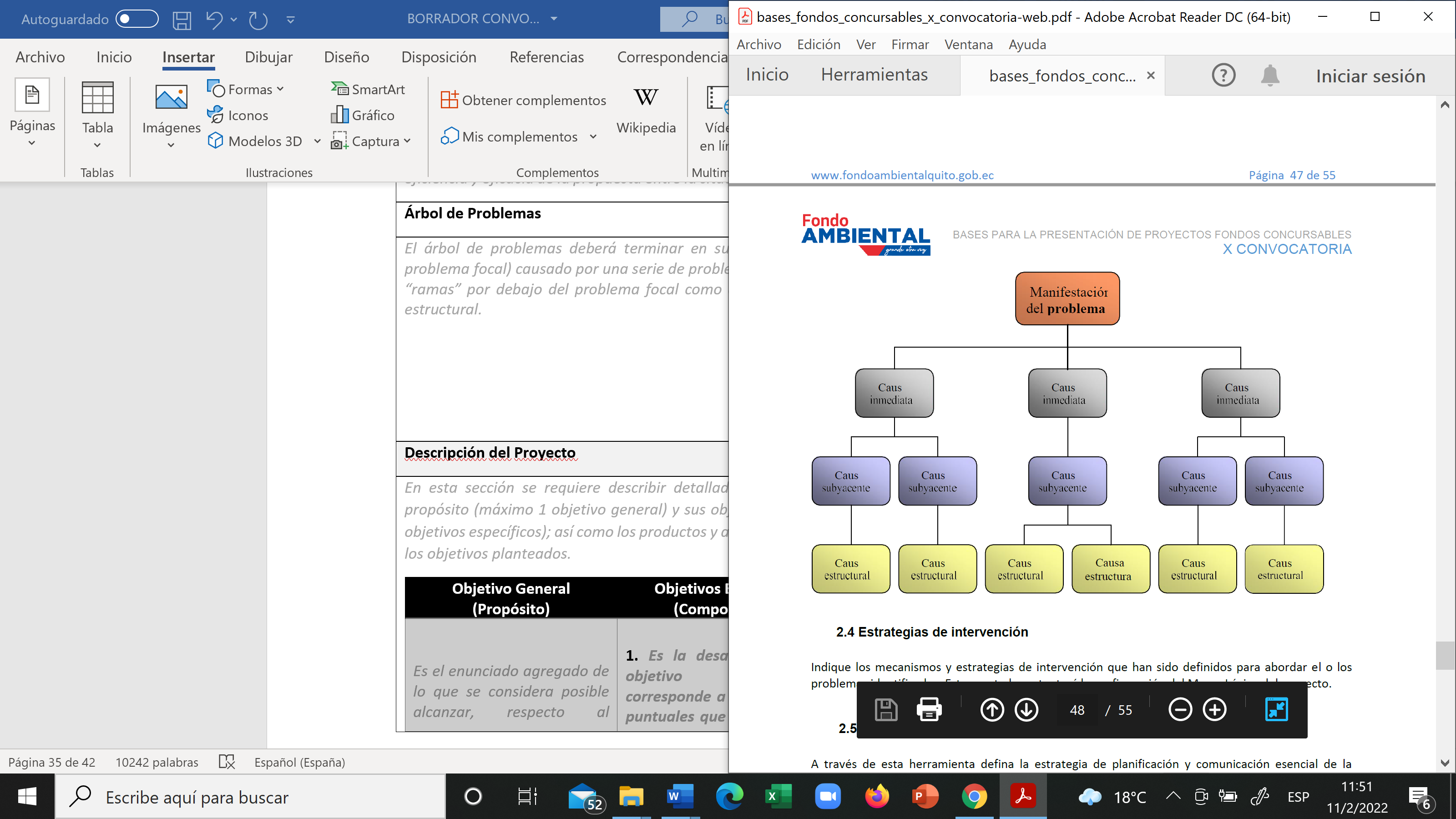 8. OBJETIVOS, RESULTADOS Y ACTIVIDADES DEL PROYECTO8.1. Objetivo General Es el enunciado agregado de lo que se considera posible alcanzar, respecto al problema. Es importante tener un solo objetivo general para evitar desviaciones o mal entendidos en el desarrollo del proyecto8.2. Objetivos EspecíficosObjetivo Específico 1Es la desagregación del objetivo general, corresponde a objetivos más puntuales que contribuyen a lograr el objetivo general del proyecto. Agregar una breve explicación (máx. 250 palabras).Resultados esperados:1.1    Agregar una breve explicación (máx. 250 palabras).Actividades:1.1.11.1.21.1.3Objetivo Específico 2Es la desagregación del objetivo general, corresponde a objetivos más puntuales que contribuyen a lograr el objetivo general del proyecto. Agregar una breve explicación (máx. 250 palabras).Resultados esperados2.1    Agregar una breve explicación (máx. 250 palabras)Actividades 2.1.12.1.22.1.3Objetivo Específico 3Es la desagregación del objetivo general, corresponde a objetivos más puntuales que contribuyen a lograr el objetivo general del proyecto.Agregar una breve explicación (máx. 250 palabras).Resultados esperados3.1    Agregar una breve explicación (máx. 250 palabras)Actividades 3.1.13.1.23.1.3En caso de contar con más objetivos por favor añádalos.9. ESTRATEGIA DE EJECUCIÓNDescribir las estrategias y metodologías de intervención para la ejecución del proyecto. Debe tener correspondencia con el marco lógico del proyecto, sus resultados esperados, sus actividades, presupuesto  y su cronograma. (máx. 500 palabras). 10 SINERGIAS Y ALIANZASDescribir las instituciones socias o aliadas y su forma de contribución al proyecto (monetaria, bienes e insumos, experticia u otro tipo de contribución).¿Se han establecido sinergias con otras iniciativas (o proyectos) en la zona? ¿Cuáles?¿Existen otras iniciativas relacionadas con el sector de intervención en la misma zona? ¿Quién (es)?11. MODELO DE GESTIÓNDescribir brevemente (i) la distribución de los roles y actividades de cada socio; (ii) el mecanismo de gestión y coordinación del proyecto; (iii) los roles y responsabilidades de los órganos de decisión; (iv) el mecanismo para la toma de decisiones; y (v) otros aspectos relevantes relativos a la gestión del proyecto  (máx. 500 palabras). Indique la estructura organizacional del equipo ejecutor del proyecto, además describa el rol de cada uno y sus responsabilidades.12.ESTUDIOS REALIZADOS O EN PROCESOLista de los estudios realizados o en proceso para la ejecución del proyecto, si los hubiera (adjuntar copia). 13. APROPIACIÓN Y COMPROMISO DE LOS BENEFICIARIOS Indicar las estrategias contempladas para fomentar la apropiación y el compromiso de los beneficiarios con respecto a las actividades del proyecto (máx. 300 palabras).  14. ESCALABILIDADSe determinará en función de la capacidad del proyecto para alcanzar un mayor número de beneficiarios sin que represente el incremento de costo unitario del proyecto. 15. REPLICABILIDADEn función de la capacidad del proyecto para sistematizar experiencias, capitalizar los aprendizajes en los beneficiarios de la iniciativa, aplicabilidad real de los resultados del proyecto en varios escenarios y contextos. 16. IDENTIFICACIÓN DE RIESGOS DEL PROYECTOIdentifique los riesgos que puede tener el proyecto. Para esto considere que los riesgos pueden ser de carácter técnico, financieros, legales, etc.17. ANÁLISIS DE COSTO – BENEFICIODescriba de forma breve el análisis de costo - beneficio realizado para justificar la viabilidad de la propuesta. Los beneficios deberán ser enlistados y concisos. El análisis costo – beneficio consiste en la definición y caracterización de los costos (gastos, inversiones) y los beneficios (rentas, capacitación, calidad de vida) que conlleva un proyecto determinado, a fin de estimar el efecto que éstos producen sobre los usuarios y actores directos e indirectos.18. SISTEMA DE MONITOREO Y EVALUACIÓNDescribir el sistema de monitoreo y evaluación para (i) verificar que las acciones y resultados previstos se están cumpliendo; (ii) identificar a tiempo las oportunidades, amenazas o debilidades del proyecto y recomendar medidas correctivas para optimizar los resultados deseados; y (iii) evaluar el impacto de los resultados alcanzados (máx. 500 palabras). 19. EJES TRANSVERSALESExplique de qué manera se incorporan a los ejes transversales en el proyecto (los que aplican, máx. 500 palabras en total).19.1. Participación ciudadana 19.2. Enfoque de género 19.3. Sostenibilidad20. LISTA DE ANEXOSAdjuntar los siguientes anexos: (se encuentran en archivo de Excel)Anexo 1 del Formulario 2: Matriz de Marco Lógico. Anexo 2 del Formulario 2: Cronograma valorado de ejecución.Anexo 3 del Formulario 2: Presupuesto del proyecto y cronograma de desembolsos.Anexo 4 del Formulario 2: Justificación de consultorías.Anexo 5 del Formulario 2: Lista de control de documentos habilitantes.INSTITUCIÓN Y/O PERSONA SOLICITANTE:  NOMBRE DEL PROYECTO:   CATEGORÍA DE   POSTULACIÓN:   LÍNEA DE PROYECTO: INFORMACIÓN GENERAL DEL POSTULANTEINFORMACIÓN GENERAL DEL POSTULANTEDenominación legal completa y siglas:Dirección: Teléfonos: Página web:Persona de contacto responsable (cargo):Correo electrónico:RUC: Tipo de ejecutor:Presupuesto total del proyecto Financiamiento solicitado al Fondo Ambiental (75% máximo) Cofinanciamiento proponente (25% mínimo)Número aprox. de beneficiarios directos: Personas (total)Número aprox. de beneficiarios directos: Hombres Número aprox. de beneficiarios directos: MujeresNúmero aprox. de beneficiarios directos: FamiliasNúmero aprox. de beneficiarios indirectos:Organizaciones comunitarias y/o asociaciones: Nombre de la organizaciónTipo Forma de contribuciónDescripción del RiesgoAcciones Estadoxxxxxxxxxxxxxxxxxxxxxxxx